Хто сплачує до бюджету екологічний податок, що справляється за скиди промислових та інших стічних вод у системи каналізації?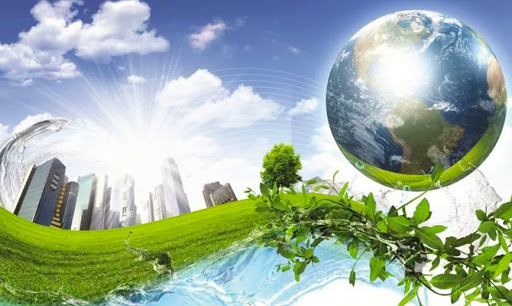 Головне управління ДПС у Харківській області повідомляє, що відповідно до п.п. 240.1.2 п. 240.1 ст. 240 Податкового кодексу України від 02 грудня 2010 року № 2755-VI зі змінами та доповненнями (далі – ПКУ) платниками екологічного податку є суб’єкти господарювання, юридичні особи, що не провадять господарську (підприємницьку) діяльність, бюджетні установи, громадські та інші підприємства, установи та організації, постійні представництва нерезидентів, включаючи тих, які виконують агентські (представницькі) функції стосовно таких нерезидентів або їх засновників, під час провадження діяльності яких на території України і в межах її континентального шельфу та виключної (морської) економічної зони здійснюються скиди забруднюючих речовин безпосередньо у водні об’єкти.Згідно з частинами другою – п’ятою ст. 42 Водного кодексу України від 06 червня 1995 року № 213/95-ВР із змінами і доповненнями водокористувачі можуть бути первинними і вторинними.Первинні водокористувачі – це ті, що мають власні водозабірні споруди і відповідне обладнання для забору води.Вторинні водокористувачі (абоненти) – це ті, що не мають власних водозабірних споруд і отримують воду з водозабірних споруд первинних водокористувачів та скидають стічні води в їхні системи на підставі договору про водопостачання (поставку води) та/або про водовідведення без отримання дозволу на спеціальне водокористування.Вторинні водокористувачі здійснюють скидання стічних вод у водні об’єкти на підставі дозволів на спеціальне водокористування.Об’єктом та базою оподаткування екологічним податком, зокрема є обсяги та види забруднюючих речовин, які скидаються безпосередньо у водні об’єкти (п.п. 242.1.2 п. 242.1 ст. 242 ПКУ).Таким чином, екологічний податок за здійснення скидів забруднюючих речовин безпосередньо у водні об’єкти сплачується до бюджету первинними водокористувачами, оскільки ними, на підставі дозволів на спеціальне водокористування здійснюються скиди у водні об’єкти стічних вод з умістом забруднюючих речовин.При цьому, вторинний водокористувач є платником екологічного податку у разі якщо ним отримано дозвіл на спеціальне водокористування, на підставі якого здійснюється скидання стічних вод у водні об’єкти.